Remember finish times are only awarded to registered sails numbers!The above information is now correct. Signed Boat Captain: ______________________TES Entry ConformationRegistered ValueChange to:BoatSail Number«SAIL_NO»Bow NoName«BOAT_NAME»Paid«paid» / «amount» / «paid_on»Extra«RAD01»Boat CaptainFirst Name Last Name«poc_FIRST_NAME» «poc_LAST_NAME»EmailChange to«poc_EMAIL»«poc_EMAIL»Contact Phone during Event«poc_PHONE1»Additional SMS MobileSkipperFirst Name Last Name«mc1_FIRST_NAME» «mc1_LAST_NAME»Mobile«mc1_MOBILE»AS NO«mc1_YA_NO»Emergency Contact«mc1_EMERGENCY_CONTACT»Emergency Tel«mc1_EMERGENCY_NO»DOB/ Age/WeightCrew 1First Name Last Name«mc2_FIRST_NAME» «mc2_LAST_NAME»Mobile«mc2_MOBILE»AS NO«mc2_YA_NO»Emergency Contact«mc1_EMERGENCY_CONTACT»Emergency Tel«mc1_EMERGENCY_NO»DOB/ Age/WeightCrew 2First Name Last Name«mc3_FIRST_NAME» «mc3_LAST_NAME»Mobile«mc3_MOBILE»AS NO«mc3_YA_NO»Emergency Contact«mc3_EMERGENCY_CONTACT»Emergency Tel«mc3_EMERGENCY_NO»DOB/ Age/WeightCrew 3First Name Last Name«mc4_FIRST_NAME» «mc4_LAST_NAME»Mobile«mc4_MOBILE»AS NO«mc4_YA_NO»Emergency Contact«mc4_EMERGENCY_CONTACT»Emergency Tel«mc4_EMERGENCY_NO»DOB/ Age/Weight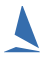 